World Skills Russia 2014.В этом году с 1 по 4 июня проводился Открытый чемпионат профессионального мастерства World Skills Russia 2014 Северного Кавказа.В настоящее время World Skills является крупнейшим в мире соревнованием профессионально мастерства.В чемпионате участвовали команды: Кабардино-Балкарии, Карачаево-Черкессии, Краснодарского края, Республики Дагестан, Республики Ингушетия,  Ростовской области, Санкт-Петербурга, Московской области, Ставропольского края, Чеченской Республики, а также Германии, Финляндии, Латвии, Южной Осетии.Команды  соревновались по 19 компетенциям.Более 200 участников чемпионата - это сборные команды студентов системы профессионального образования.Цель проведения мероприятия - повышение престижа рабочих профессий и квалификаций работников, привлечение молодежи в производственные секторы экономики, а также, совершенствование квалификационных стандартов по рабочим профессиям и специальностям профессионального  образования.Кроме того, на чемпионате проводилось сравнение навыков и способностей людей из разных стран. Эти соревнования также называют Олимпиадой среди тех, кто умеет работать руками.Студенты Дагестанского механического техникума второй раз участвуют в чемпионате профессионального мастерства Северного Кавказа «World Skills Russia».И в этом году наши студенты показали высокие результаты в чемпионате профессионального мастерства.Первое место занял Чернов Аслан Зелимханович по компетенции –Графический дизайн, со значительным отрывом от соперников.Второе место занял Алиев Магомед Таймазханович по компетенции - Дизайн САD.Третье место занял Магомедов Мурад Арсланович по компетенции - Мастер – электрик.Кроме того, во Всероссийской олимпиаде профессионального мастерства в г. Арзамас по специальности «Технология машиностроения» победителем в номинации «Лучший программист станков с ЧПУ» стал студент техникума Курбанмагомедов   Мурад. На чемпионатах было акцентировано внимание на высоком качестве подготовки специалистов в Дагестанском механическом техникуме.С целью освоения навыков для работы в качестве экспертов на чемпионате World Skills, ознакомления с соответствующими международными стандартами WSI, преподаватели техникума прошли подготовку в качестве экспертов и получили соответствующие сертификаты.Такие результаты практической подготовки наших воспитанников свидетельствуют о высоком мастерстве педагогического коллектива первого технического учебного заведения Дагестана.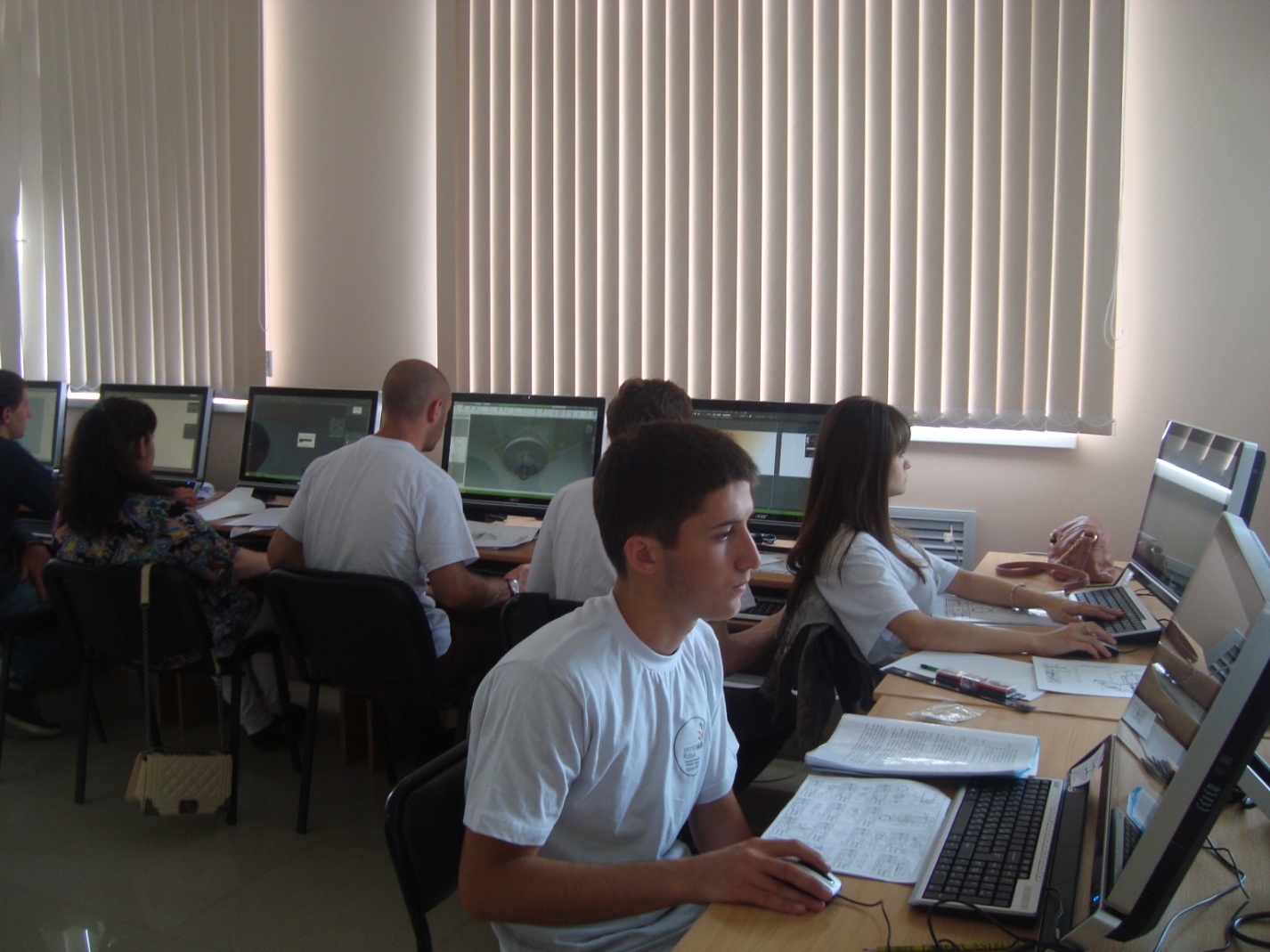 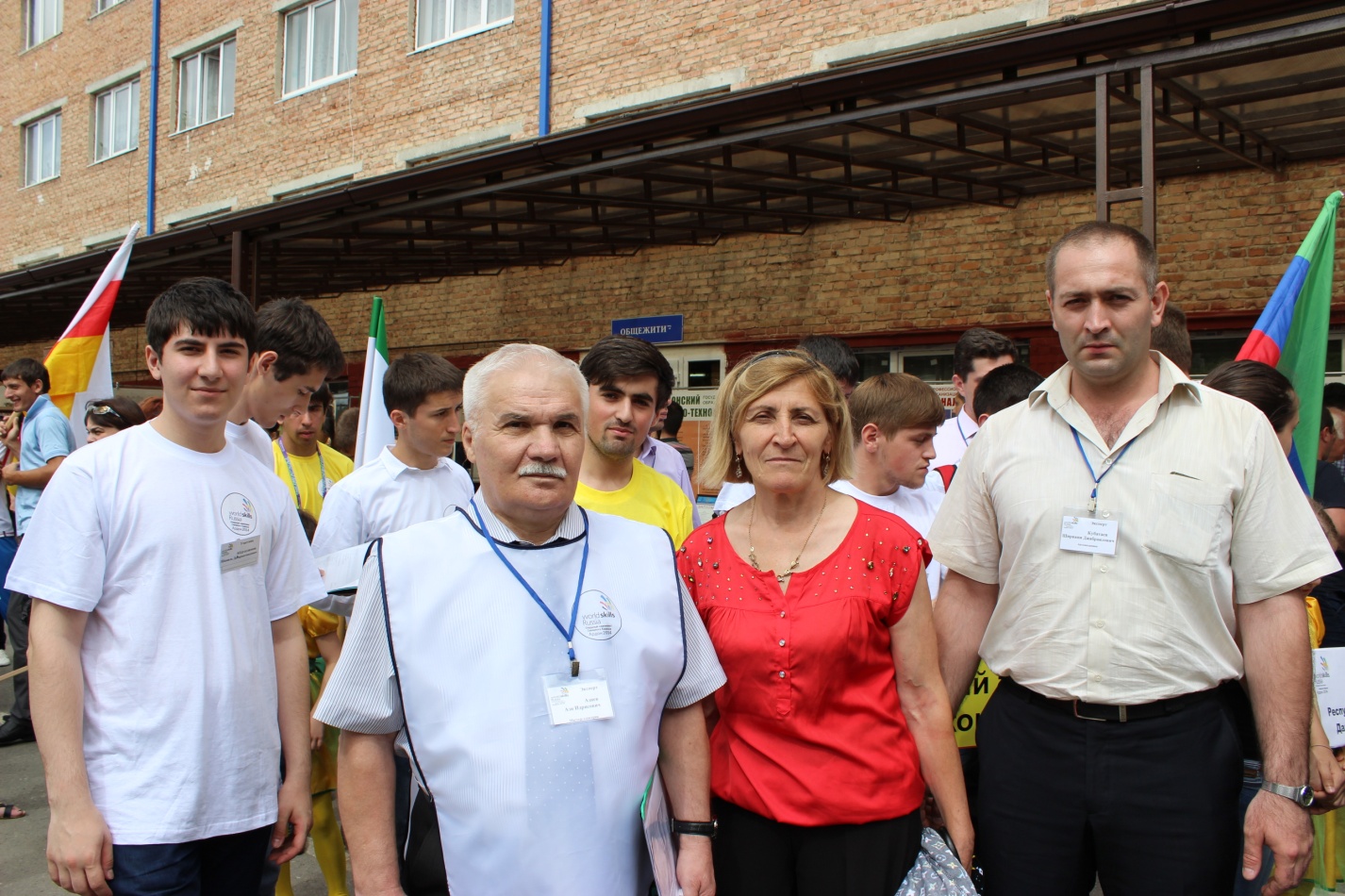 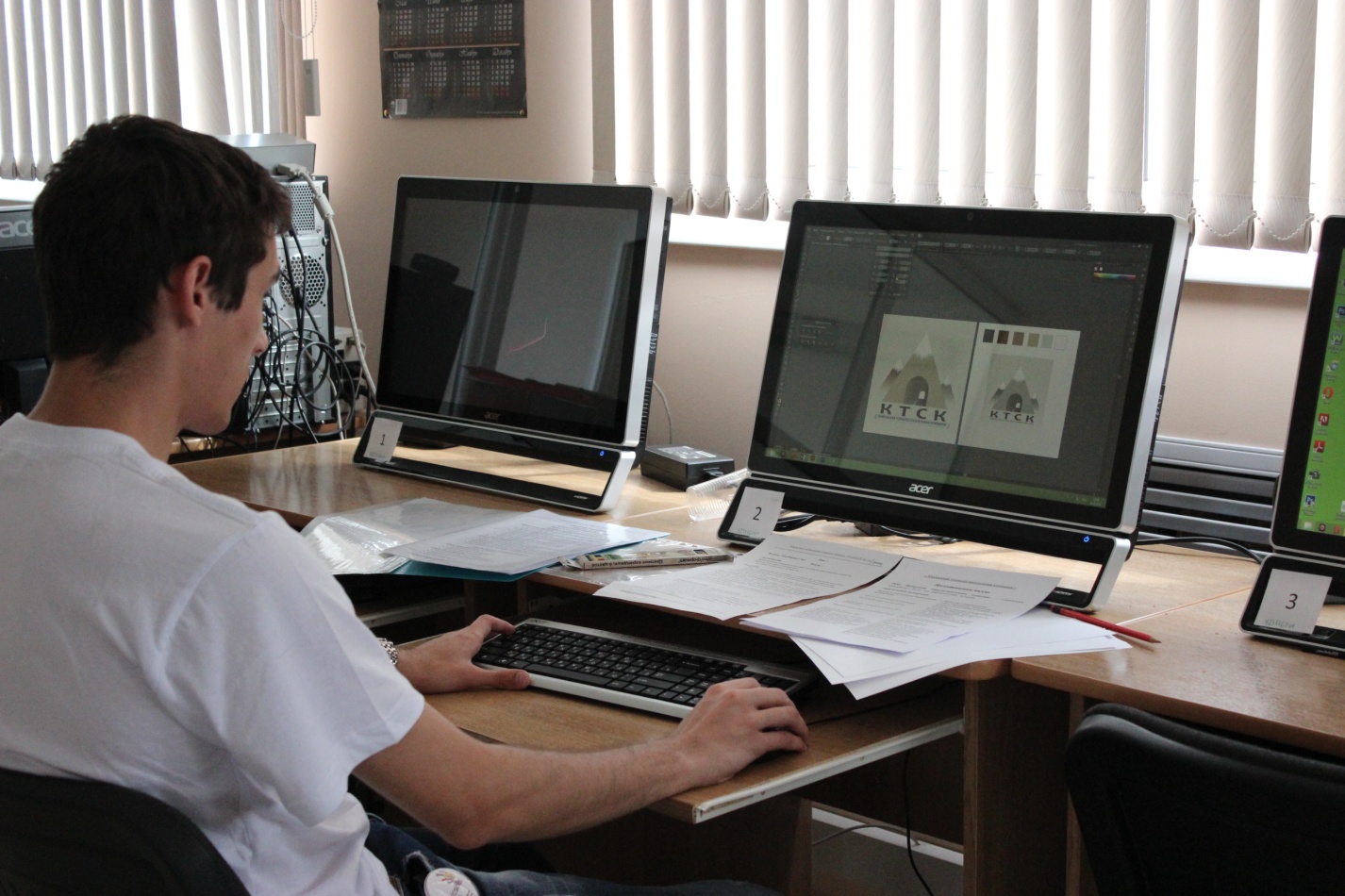 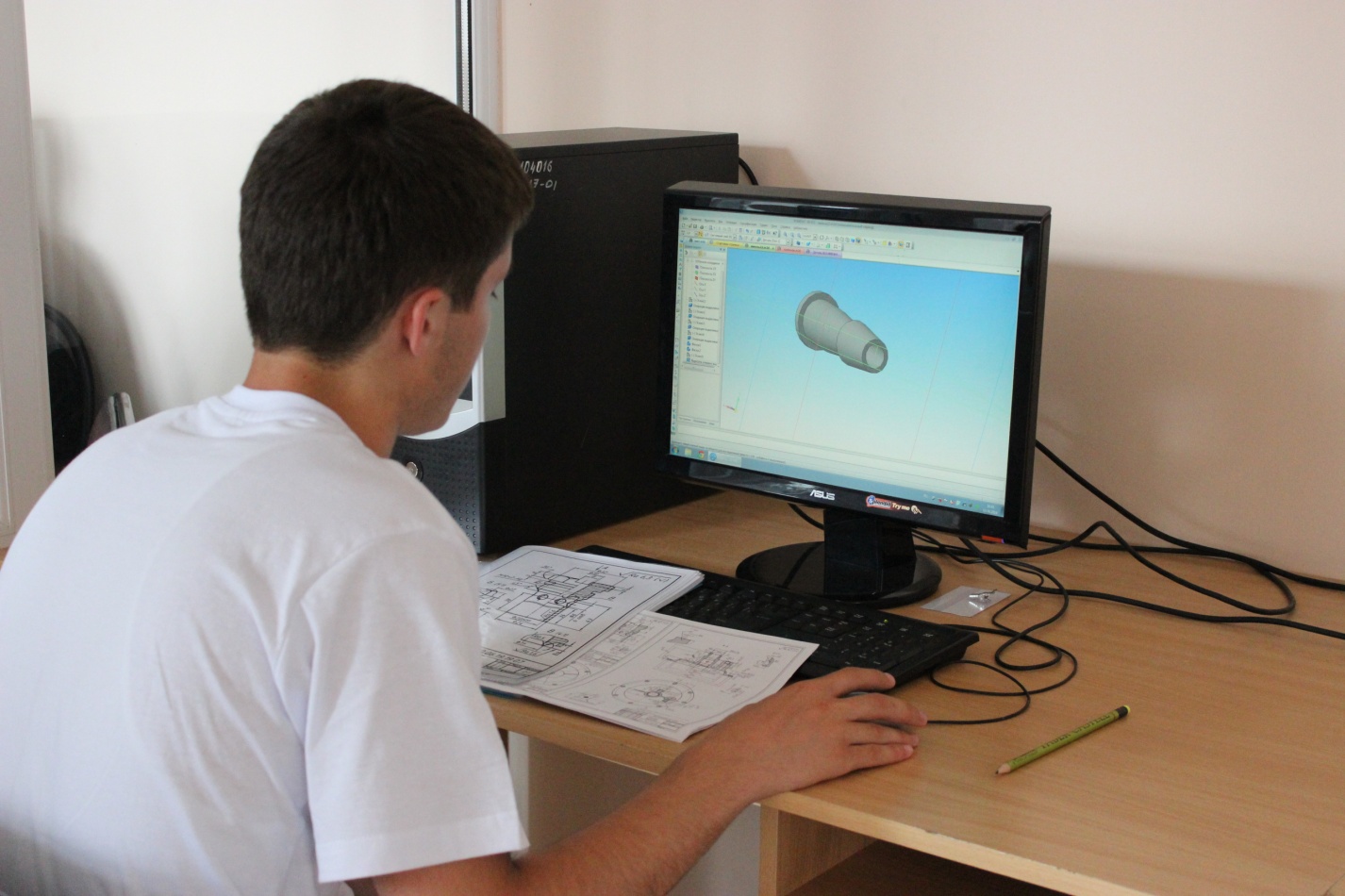 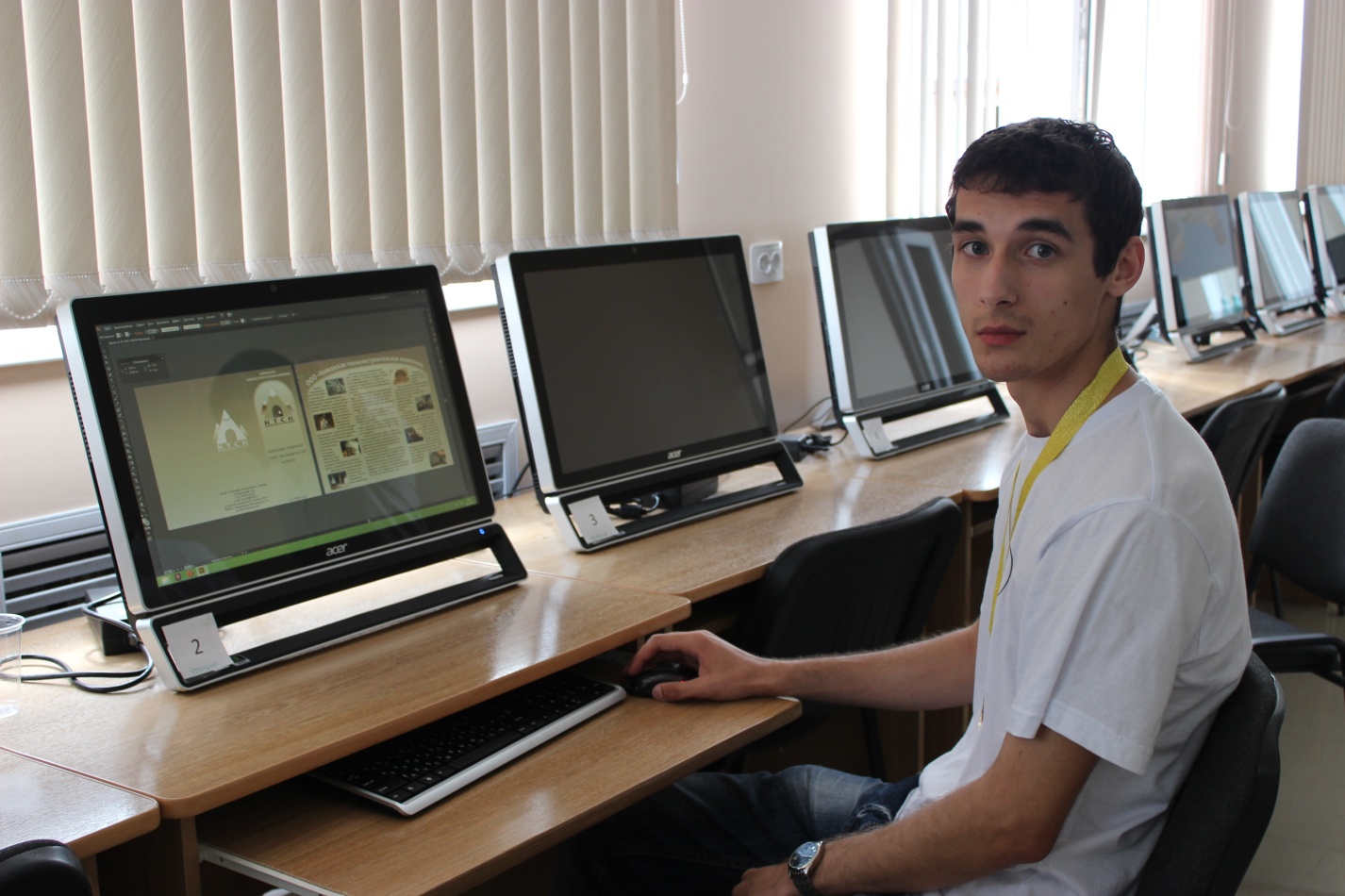 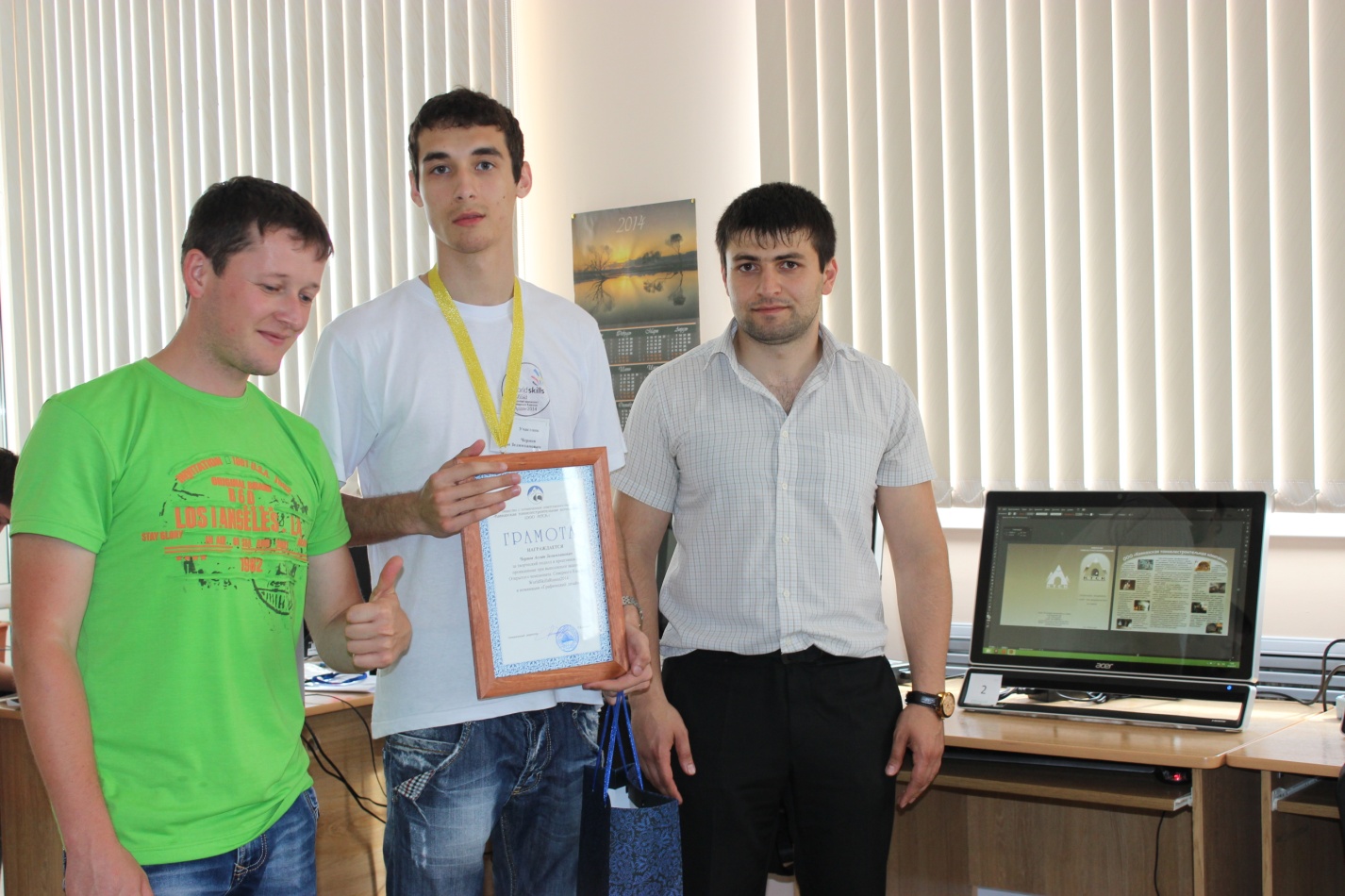 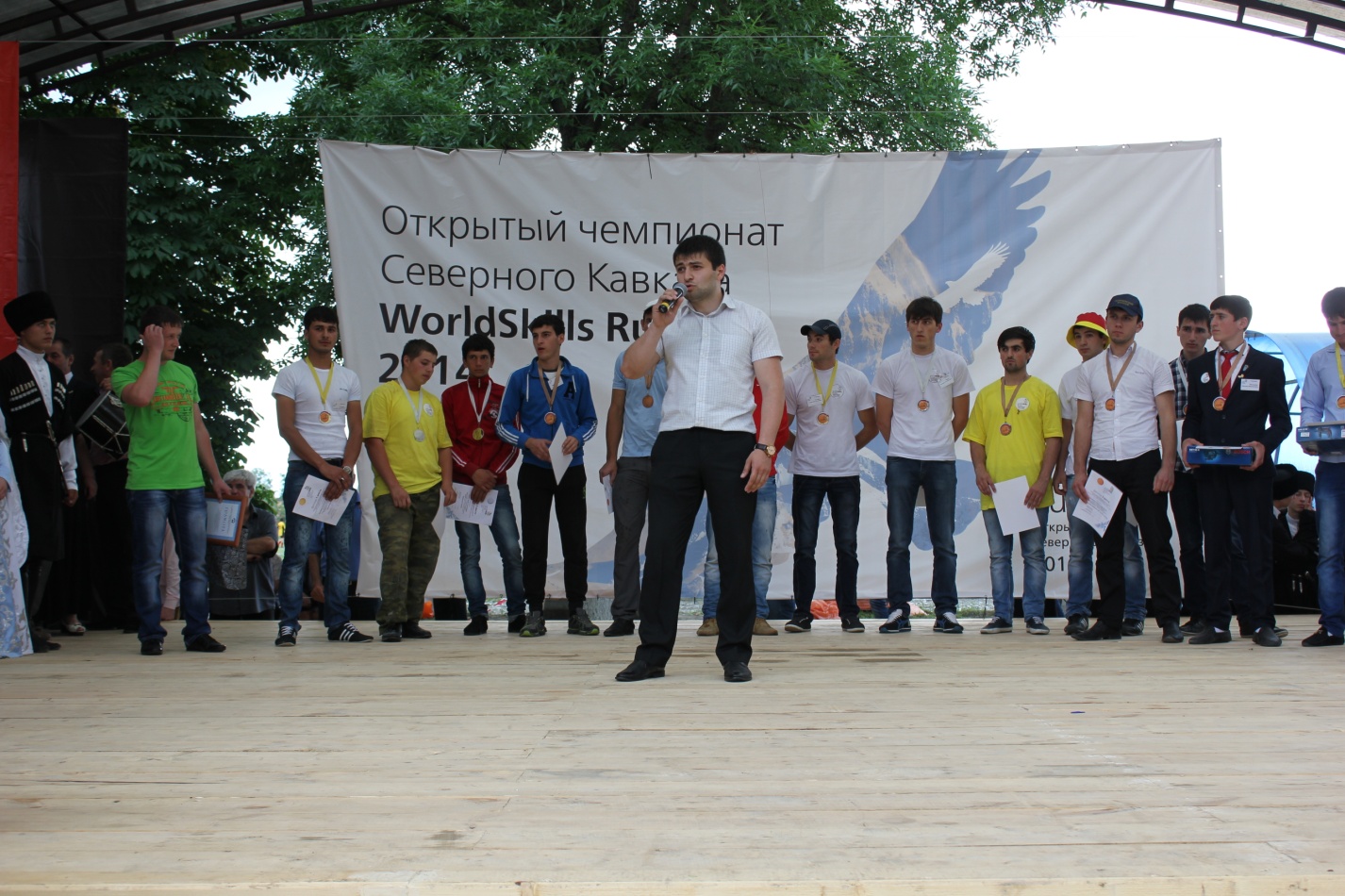 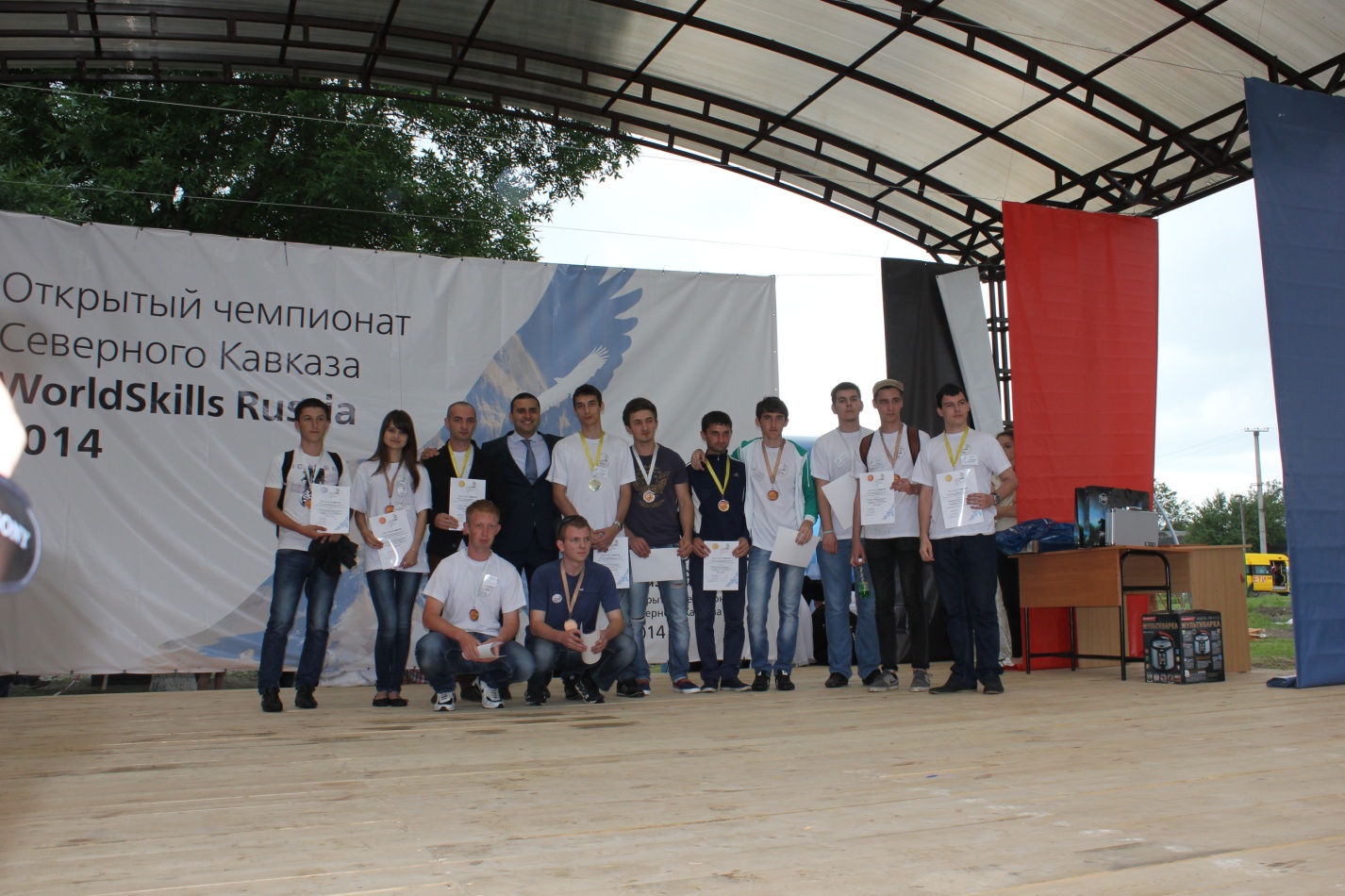 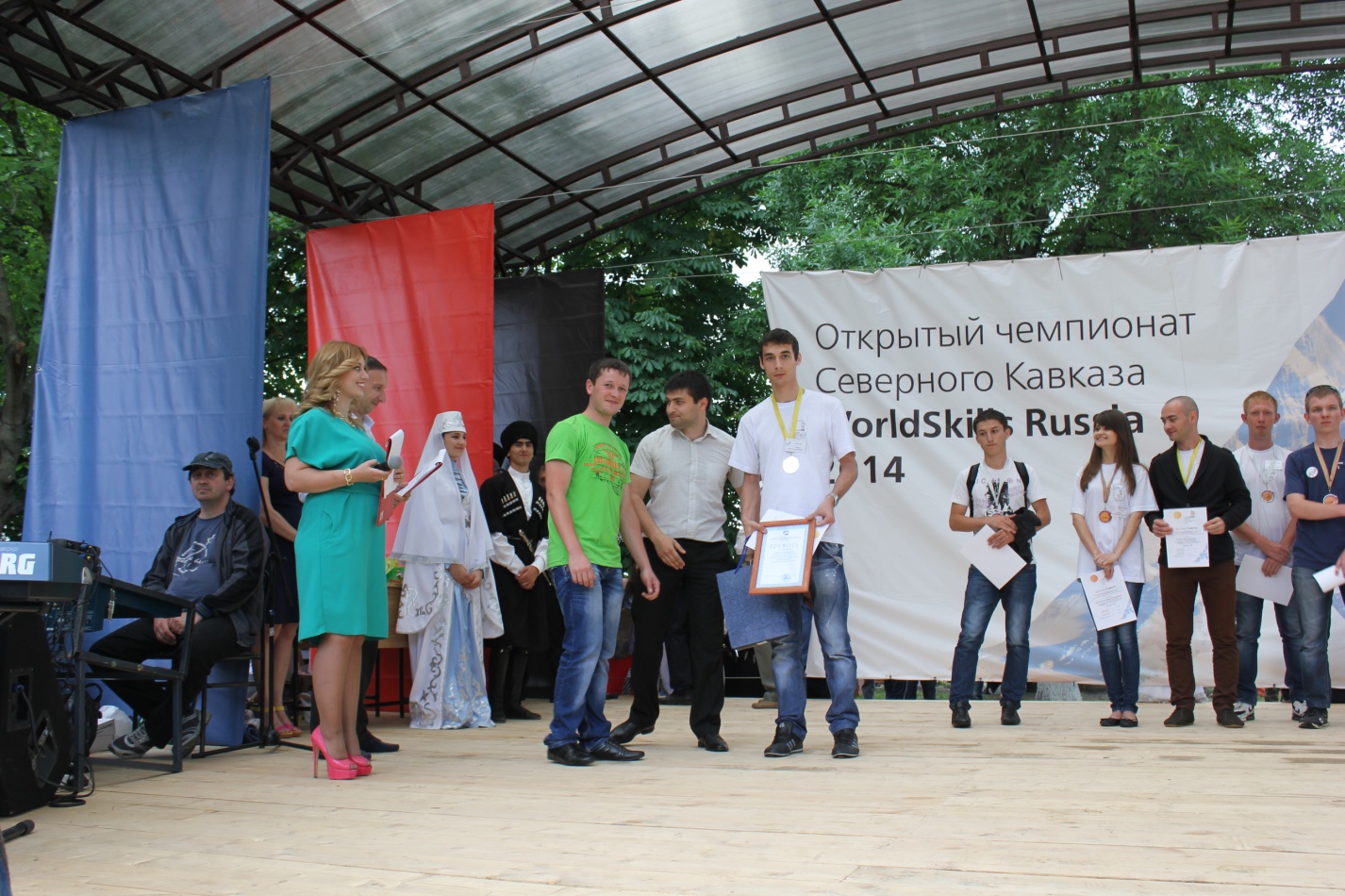 